Mathematics vocabulary list Year 5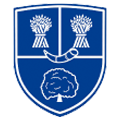 Maths is its own language. Sometimes that language looks like written word and sometimes it looks like symbols, but it is a language and it must be learned for math fluency and competency. If your child does not have a good understanding of key mathematical vocabulary, it can hinder them in making good progress in maths and in other areas of the curriculum.At Kingsley, we explicitly teach maths vocabulary, giving it a context and allowing children to apply it in a variety of problems.Listed below are the key mathematical terms your child will learn this year. This is the minimum we expect children to learn; however, we know children are curious and will undoubtedly want to learn more and we encourage this.VocabularyDefinitionExampleNumber and Place ValueNumber and Place ValueNumber and Place ValueAscending orderArranged from smallest tolargest. Increasing.‘3, 9, 12, 55 are in ascending order.’Descending orderArranged from largest tosmallest. Decreasing.‘100, 45, 22, 18, 2 are in descendingorder.’≥ Greater than orequal toSomething is either greater thanor equal to another thing.‘Marbles ≥ 1’≤ Less than or equaltoSomething is either less than orequal to another thing.‘Dogs ≤ 3’Addition and subtractionAddition and subtractionAddition and subtractionMultiplication and divisionMultiplication and divisionMultiplication and divisionCommon factorA factor of two (or more) given numbers.‘A common factor of 12 and 9 is 3because 3 × 4 = 12 and 3 × 3 = 12.’Common multipleA multiple of two (or more) given numbers.‘A common multiple of 3 and 6 is 12because 3 × 4 = 12 and 6 × 2 = 12.’Cube numberThe result of multiplying a whole number by itself twice.‘3 × 3 × 3 = 27, so 27 is a cube number.’DivisibleA number is said to be divisible by another if it can be divided bythat number without a remainder.‘24 is divisible by 8. When divided by 8 it gives a quotient of 3, with no remainder.‘Factor pairA factor pair is a pair of numbers that, when multiplied will result in a given product.‘The factor pairs of 10 are shown below:and 10and 5’Long divisionThe formal written algorithm that can be used to divide by a number with two or more digits.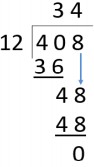 Long multiplicationThe formal written algorithm that can be used to multiply a number by a number with two or more digits.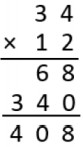 Prime factorA factor that is a prime number.‘3 and 2 are prime factors of 6.‘Prime numberA whole number with only two factors, one and the number itself.‘2, 3, 5, 7, 11, 13, 17 and 19 are theprime numbers less than 20.’Square numberThe product of two equal factors.‘9 is a square number because 9 = 3 × 3.‘FractionsFractionsFractionsPercentageThe number of parts per hundred which is written using the % symbol.‘30% means for every 100 there are 30.‘ThousandthsThe third decimal digit from the decimal point is the thousandths digit.‘The thousandths digit below is 6.4.426’LengthLengthLengthImperial unitA system of measurement in use in the United Kingdom now mostly superseded by the metric system.‘The metric length of the line is 3cm. The imperial length of the line is 1.18 inches’.InchesA measure of length.‘One inch is exactly 2.54 centimetres.’ScaleThe ratio of lengths, in a drawing, are in proportion to the measurements of the real object. The lengths are not in proportion when not to scale.‘The diagram was not drawn to scale. That means I can’t use a ruler to measure the sides, because they are not in proportion to the real object.’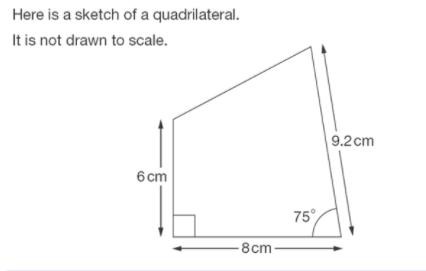 Square millimetre (mm2)The area equal to a square that is 1mm on each side’‘The area of that square is 1mm2’.Square metre (m2)The area equal to a square that is 1m on each side.‘The area of that square is 1km2’.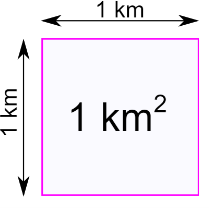 WeightWeightWeightPoundsA measure of mass in theImperial measurement systems.‘An average adult male weighs 180lb’Capacity and volumeCapacity and volumeCapacity and volumeCubic centimetreA unit used to measure volume. The space taken up by a cube with edges of length 1 cm or which measures 1 cm × 1 cm × 1 cm.‘The volume of this multilink cube model is eight cubic centimetres.’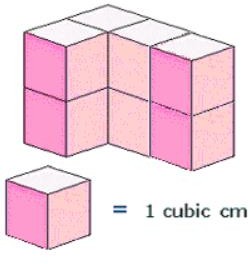 Cubic metreA unit used to measure volume. The space taken up by a cubewith edges of length 1 metre.‘The volume of this fridge is two cubic metres.‘PintA measure of volume in the Imperial systems of measurement.‘A pint is equal to about half a litre.’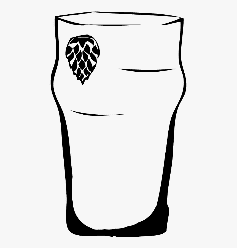 MoneyMoneyMoneyCurrencyA system of money in generaluse in a particular country.‘The currency in England is PoundSterling.’DiscountA reduction in price.‘The item below has been discountedfrom $10 to $8.’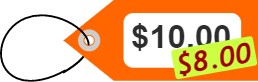 2d shape2d shape2d shapeCongruentUsed to describe two shapes or figures which are exactly the same size.‘The two triangles are congruent. If I place one on top of the other, there is no overlap.’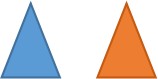 DecagonA polygon with ten sides and ten angles.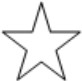 DiagonalA line segment that goes from one corner to another, but is not an edge.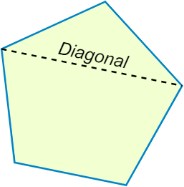 DodecagonA polygon with twelve sides and twelve angles.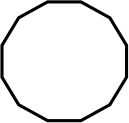 NonagonA polygon with nine sides and nine angles.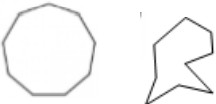 QuadrantAny of the 4 areas made when we divide up a plane by an x and y axis.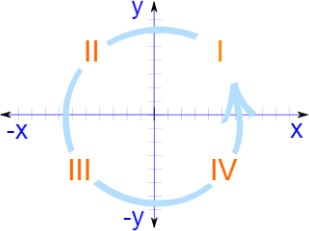 X-axisThe line on a graph that runs horizontally (left-right) through zero.It is used as a reference line so you can measure from it.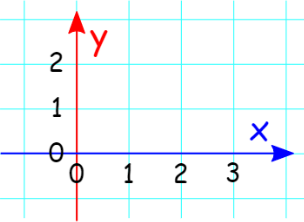 Y-axisThe line on a graph that runs vertically (up-down) through zero.It is used as a reference line so you can measure from it.3d shape3d shape3d shapeOctahedronA polyhedron (a flat-sided solid object) with 8 Faces.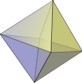 Position and directionPosition and directionPosition and directionAngle at a pointAngles that meet at a point that sum to 360°.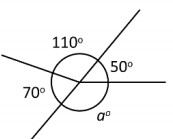 Angle on a lineAngles formed on a straight line that sum to 180°.‘Angle b below is equal to 55 degrees because angles on a line add to 180 degrees.’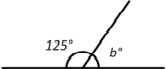 CoordinateA set of values that show an exact position.On graphs it is usually a pair of numbers: the first number shows the distance along, and the second number shows the distance up or down.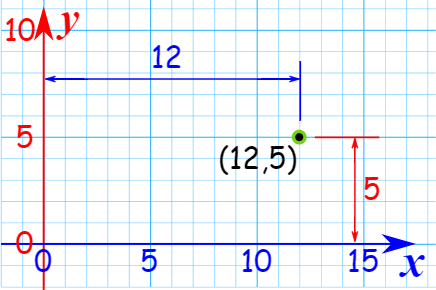 Reflex angleAn angle that is greater than 180°.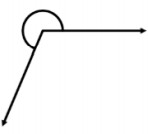 TransformationA collective term for the ways that shapes can be changed, resulting in congruent or similar shapes, i.e. translation, reflection, rotation orenlargement.‘Translations and reflections are types of transformations.‘StatisticsStatisticsStatisticsLine graphA graph with points connected by lines to show how something changes in value:as time goes by,or as something else changes.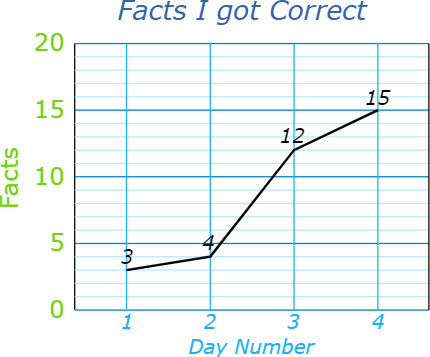 